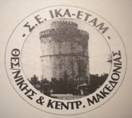 ΑΡ. ΠΡΩΤ. 210                                                                           ΘΕΣΣΑΛΟΝΙΚΗ 26/09/21ΕΝΗΜΕΡΩΤΙΚΟ Κατά την 21ησυνεδρίαση του Δ.Σ. του Συλλόγου μας την 23/9/2021συζητήθηκαν τα εξής: ΤΟΠΙΚΕΣ ΔΙΕΥΘΥΝΣΕΙΣ. Η Διοίκηση προς εφαρμογή του οργανογράμματος προχωρά σε κατάργηση και υποβάθμιση Τοπικών Υποκ/των και σε αυταρχικές μετακινήσεις υπαλλήλων  χωρίς προηγούμενη αίτησή τους. Με εντολές για άμεση εκτέλεσή τους, πραγματοποιεί μετακινήσεις χωρίς να λαμβάνει υπόψη ατομικά κριτήρια(χρόνια υπηρεσίας, τόπο κατοικίας κ.α.), καθώς και υπηρεσιακές ανάγκες(έλλειψη χώρων εργασίας και αποδυνάμωση δομών). Συγχρόνως καλύπτει τις θέσεις ευθύνης πελατειακό τρόπο παρακάμπτοντας την αξιοκρατία και δημιουργώντας εντάσεις μεταξύ των συναδέλφων καθώς και υποβολή ενστάσεων και καταγγελιών. Είναι προφανές ότι οι ενέργειες της Διοίκησης και οι απαξιωτικές δηλώσεις των στελεχών της, στοχεύουν στην καλλιέργεια φόβου και τρομοκρατίας καθώς και εργασιακής επισφάλειας στους υπαλλήλους, που κρατούν όρθιο τον «ασπόνδυλο γίγαντα», κατά τον πρόσφατο χαρακτηρισμό του e – ΕΦΚΑ από τον Διοικητή.Μέσα σε αυτό το κλίμα οι συνάδελφοι του Περ/κού υπέγραψαν και παρέδωσαν στο Σύλλογο επιστολή διαμαρτυρίας τόσο για τον τρόπο επιλογής προς  μετακίνηση συναδέλφων, όσο και για την εντολή και τον τρόπο μετακόμισης του Περ/κού Υποκ/τος. ΕΠΙΣΚΕΨΗ ΔΙΟΙΚΗΤΗ. Ενόψει επικείμενης επίσκεψης του Διοικητή στο τέλος του μήνα και μετά από πρόταση του προεδρείου, αποφασίστηκε να πραγματοποιηθεί παράσταση διαμαρτυρίας και επίδοση της επιστολής των συναδέλφων καθώς και συνάντηση μαζί του εφόσον αυτό ζητηθεί.ΚΑΤΑΓΓΕΛΙΑ ΚΑΤΑ ΤΗΣ ΣΥΝΔΙΚΑΛΙΣΤΙΚΗΣ ΠΑΡΑΤΑΞΗΣ ΔΑΚΕ. Τέθηκε σε ψηφοφορία η καταγγελία της στάσης – άποψης της ΔΑΚΕ για «εθελοντική» παρουσία των συναδέλφων του Περ/κού Υποκ/τος κατά το Σαββατοκύριακο, μετά την απαίτηση του Δ/ντή της ΠΥΣΥ Κεντρικής Μακεδονίας, προκειμένου να βοηθήσουν στην μετακόμιση. Η Συναδελφική Ενωτική Κίνηση ψήφισε υπέρ της καταγγελίας θεωρώντας ότι δεν νοείται συνδικαλιστική παράταξη να συνηγορεί σε πρόταση της Διοίκησης – Δ/ντών για εργασία το Σ/Κ.Η ΔΑΚΕ ισχυρίστηκε ότι κάλεσε όσους από τους συναδέλφους το επιθυμούσαν να επιβλέπουν την μετακόμιση. Οι Αδέσμευτη Αγωνιστική Συνεργασία(Βούλγαρης Γεώργιος) και Δημοσιοϋπαλληλική Ενότητα(ΠΑΜΕ) ψήφισαν παρών.ΓΕΝΙΚΗ ΣΥΝΕΛΕΥΣΗ. Σε πρόταση της Δημοσιοϋπαλληλικής Ενότητας για Γενική Συνέλευση των μελών, το Δ.Σ αποφάσισε κατά πλειοψηφία(Σ.Ε.Κ. – Δ.Α.Κ.Ε. – Α.Α.Σ.) να πραγματοποιηθεί  όταν το επιτρέψουν οι επιδημιολογικές συνθήκες.ΩΡΑΡΙΟ ΣΤΟ ΤΗΛ. ΚΕΝΤΡΟ. Για τους συναδέλφους που υπηρετούν στο Τηλ. Κέντρο ισχύει μόνο ένα ωράριο εργασίας(7.00-15.00) χωρίς να έχουν δικαίωμα επιλογής ανάμεσα στα τέσσερα ωράρια που ισχύουν στο σύνολο των υπαλλήλων του e- ΕΦΚΑ. Τώρα που το Τηλ. Κέντρο παραχωρήθηκε σε ιδιώτες δεν υπάρχει η παραμικρή δικαιολογία για αυτή την εξαίρεση. Ζητούμε άμεσα την άρση της αδικίας και την επαναφορά του δικαιώματος επιλογής.     ΣΥΝΕΔΡΙΟ ΠΟΣΕ. Το επόμενο Συνέδριο της ΠΟΣΕ που θα αφορά κυρίως τις διαδικασίες ενοποίησης των δύο Ομοσπονδιών ΠΟΣΕ & ΠΟΠΟΚΠ, αποφασίστηκε να πραγματοποιηθεί τον Νοέμβριο στη Λάρισα, εφόσον βέβαια το επιτρέψουν οι επιδημιολογικές συνθήκες. ΕΠΙΤΥΧΟΝΤΕΣ ΣΕ ΑΕΙ – ΑΤΕΙ – ΔΩΡΟΕΠΙΤΑΓΕΣ. Επειδή η πανδημία δεν επέτρεψε τον Σύλλογό μας να οργανώσει εκδηλώσεις (βραβεύσεις, ετήσιο χορό, παιδικό θέατρο), το Δ.Σ. αποφάσισε ομόφωνα να αυξήσει το ποσό της χρηματικής επιβράβευσης των παιδιών που πέτυχαν στις πανελλήνιες εξετάσεις από 100 σε 150 ευρώ και το ποσό των δωροεπιταγών από 15 σε 20 ευρώ. (Θα ακολουθήσουν σχετικές ανακοινώσεις δήλωσης των δικαιούχων). ΓΙΑΤΡΟΣ ΠΡΟΣΩΠΙΚΟΥ ΣΤΟ ΠΕΡ/ΚΟ ΥΠΟΚ/ΜΑ. Με δεδομένο ότι στο κτίριο του Περ/κού  Υποκ/τος υπηρετούν περίπου 350 υπάλληλοι η ύπαρξη γιατρού προσωπικού θεωρείται επιβεβλημένη. Απαιτούμε την παρουσία γιατρού προσωπικού όπως προβλέπεται από την εργατική νομοθεσία και όπως άλλωστε καταγράφηκε κατά τον επιτόπιο έλεγχο της επιθεώρησης εργασίας.ΕΛΕΓΚΤΙΚΟ ΕΠΙΔΟΜΑ. Καθώς ο ΕΦΚΑ αποτελεί τον μοναδικό ελεγκτικό μηχανισμό που δεν του χορηγείται σχετικό επίδομα, απαιτούμε από τη Διοίκηση  να δρομολογήσει άμεσα την χορήγηση του στους υπαλλήλους που υπηρετούν στον έλεγχο των επιχειρήσεων, γεγονός που αποδέχεται κατά τις μεταξύ μας συζητήσεις.ΑΙΜΟΔΟΣΙΑ. Η επόμενη ομαδική αιμοδοσία του Συλλόγου μας ορίστηκε να πραγματοποιηθεί στις 21 και  22/10/21.(θα ακολουθήσει σχετική ανακοίνωση - υπενθύμιση).ΟΙΚΟΝΟΜΙΚΗ ΕΝΙΣΧΥΣΗ. Το Δ.Σ. μετά από σχετικό αίτημα αποφάσισε ομόφωνα την οικονομική ενίσχυση του Κυριακάτικου Σχολείου Μεταναστών.ΓΙΑ ΤΟ Δ.Σ.       Ο Πρόεδρος                                                                                   Η Γεν. Γραμματέας    Κάμτσης Σωτήρης                                                                       Παπαλεξοπούλου Σταματία